Tjugondag Knut 13.1Tjugondag Knut firas den 13 januari. 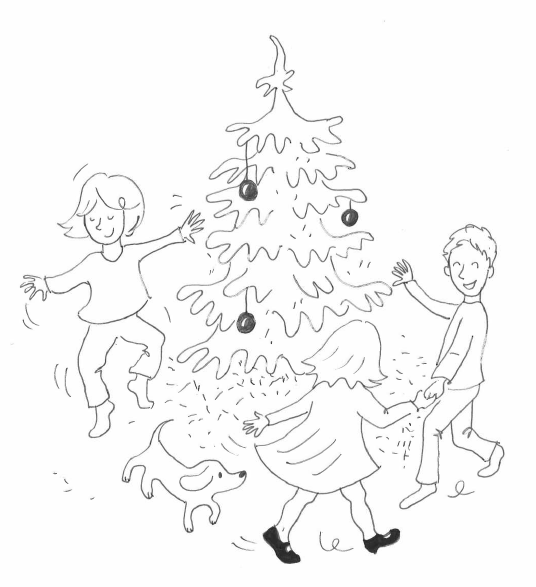 Tjugondag Knut firas tjugo dagar efter jul. Knut har namnsdag denna dag. Man brukar säga: ”Tjugondag Knut dansas julen ut”. Ofta kan man dansa en sista gångrunt julgranen. Denna dag brukar många städa bortdet sista man har kvar från julen. Julgransplundring är något som många ordnar tjugondag Knut. Då plockar man ner de sista julgransprydnaderna. Dessutom äter man upp pepparkakor eller annat godis som hänger i julgranen. Då allting är bortplockat för man bort  granen.  Efter tjugondag Knut är julen slut. Vad minns du om tjugondag Knut 13.1.Hur många dagar efter julafton firar vi tjugondag Knut?A  13 dagar B  6 dagar C  20 dagar Vad betyder ordetjulgransplundring_____________________________________Vem har namnsdag 13 januari?___________________________________________________Varför säger man ofta: ”tjugondag Knut dansas julen ut”?___________________________________________________Vilken är din favorit julprydnad?___________________________________________________